УКРАЇНАПАВЛОГРАДСЬКА   МІСЬКА  РАДАДНІПРОПЕТРОВСЬКОЇ  ОБЛАСТІ(70 сесія VІІ скликання)РІШЕННЯ___________  p.		       	   	    		 № ____________Про внесення змін до відомостей, що містяться в Єдиному державномуреєстрі  юридичних осіб, фізичних осіб – підприємців та громадських формуваньЗгідно з п. 30 ч.1.  ст.26 Закону України «Про місцеве самоврядування в Україні», враховуючи рішення виконавчого комітету від 10.06.2020 р. № 382 «Про передачу об’єкту теплопостачання», Павлоградська міська рада: ВИРІШИЛА:Внести зміни до відомостей Єдиного державного реєстру юридичних осіб, фізичних осіб – підприємців та громадських формувань про комунальне некомерційне підприємства «Павлоградський пологовий будинок Павлоградської міської ради , а саме: зменшити статутний капітал комунального некомерційного підприємства «Павлоградський пологовий будинок» Павлоградської міської ради на 3 482 294 (три мільйони чотириста вісімдесят дві тисячі двісті дев’яносто чотири) гривень 16 копійок і встановити його в розмірі 15 373 537 (п’ятнадцять мільйонів триста сімдесят три тисячі п’ятсот тридцять сім) гривень 89 копійок.змінити відомості про засновника стосовно розміру статутного капіталу, а саме встановити статутний капітал в розмірі 15 373 537 (п’ятнадцять мільйонів триста сімдесят три тисячі п’ятсот тридцять  сім) гривень 89 копійок.Внести зміни до Статуту комунального некомерційного підприємства «Павлоградський пологовий будинок» Павлоградської міської ради, затвердженого рішенням міської ради від 10.03.2020 р. № 2030-63/VII, виклавши його в новій редакції.Затвердити Статут комунального некомерційного підприємства «Павлоградський пологовий будинок» Павлоградської міської ради,      виклавши його в новій редакції (додаток 1).Уповноважити секретаря Павлоградської міської ради Аматова Є.В. підписати Статут комунального некомерційного підприємства «Павлоградський пологовий будинок» Павлоградської міської ради.Організаційне забезпечення та відповідальність по виконанню даного рішення покласти на начальника відділу охорони здоров’я Павлоградської міської ради.Загальне керівництво за виконання цього рішення покласти на заступника міського голови з питань діяльності виконавчих органів ради за напрямом.Контроль за виконанням даного рішення покласти на постійну депутатську комісію з питань освіти, культури, сім'ї, соціального захисту, охорони здоров'я, материнства і дитинства. Міський голова                                                                        	А. О. ВершинаПитання винесено на розгляд міської ради згідно розпорядження міського голови від  _______ 2020 р. № ___Рішення підготував:Начальник відділу охорониздоров’я Павлоградської міської радиНачальник відділу охорониздоров’я Павлоградської міської радиЮ.С.ДейнеженкоЮ.С.ДейнеженкоСекретар міської радиСекретар міської радиЄ.В. АматовЄ.В. АматовЗаступник голови постійної депутатської комісіїз питань освіти, культури, сім'ї, соціального захисту, охорони здоров'я, материнства і дитинстваЗаступник голови постійної депутатської комісіїз питань освіти, культури, сім'ї, соціального захисту, охорони здоров'я, материнства і дитинстваЛ.О. КравченкоЛ.О. КравченкоГолова постійної  комісії з питань планування, бюджету, фінансів, економічних реформ, інвестицій та міжнародного співробітництваГолова постійної  комісії з питань планування, бюджету, фінансів, економічних реформ, інвестицій та міжнародного співробітництваА.В. ЧернецькийА.В. ЧернецькийЗаступник міського голови з питаньдіяльності виконавчих органів радиЗаступник міського голови з питаньдіяльності виконавчих органів радиС.Г. ПацкоС.Г. ПацкоНачальник фінансового управління	 міської ради  Р. В. РоїкР. В. РоїкНачальник юридичного відділу Начальник юридичного відділу О.І. ЯлиннийО.І. Ялинний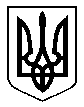 